Invitasjon til besøk av Matgledekorpset i Møre og RomsdalViser til vedlagde invitasjon der kommunane i Møre og Romsdal kan melde si interesse for besøk av Matgledekorpset.Regjeringa sin «Leve Hele Livet reform» (Meld.St.15 – 2017-2018) har mat og måltid til eldre som eit av fem satsingsområde. Målet er å skape gode måltidsopplevingar og redusere underernæring. God mat er grunnleggande for god helse og livskvalitet gjennom heile livet.Besøk av Matgledekorpset er eit tilbod til kommunar som ynskjer å ha mat og måltidsglede til eldre i fokus. Korpsmedlemane har brei kompetanse og gjev tips, råd og inspirasjon på ulike område. Matgledekorpset bidreg med innsikt om m.a. korleis gode smaksopplevingar hos eldre kan fremjast, kva som gjev gode matminne og korleis skape hyggelege måltidsopplevingar. Korpset vil inspirere tilsette ved kjøken, avdelingar og leiing til samarbeid og bruk av kvarandre sin kompetanse, slik at kvart måltid kan verte dagens høgdepunkt for bebuarane. Sjuke- og aldersinstitusjonar som ynskjer besøk av Matgledekorpset kan melde si interesse ved å fylle inn søknad her: https://forms.office.com/r/QZwHiwp0E1. Søknadsfrist 10. august. Basert på søknadane, vil 5 sjuke- og aldersinstitusjonar verte valgt ut til å få besøk av Matgledekorpset.Dokumentet er elektronisk godkjentVedlegg:Mottakere: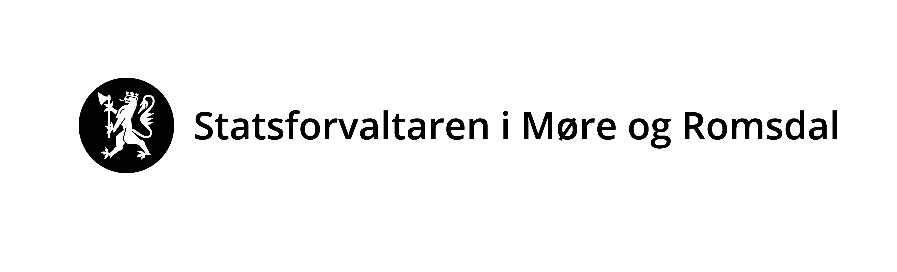 Vår dato:Vår dato:Vår dato:Vår ref:23.06.202223.06.202223.06.20222022/1593Dykkar dato:Dykkar dato:Dykkar dato:Dykkar ref:[RefDato][RefDato][RefDato][Ref][Mottakernavn][Adresse][Postnr] [Poststed][Kontakt][Mottakernavn][Adresse][Postnr] [Poststed][Kontakt]Saksbehandlar, innvalstelefonSaksbehandlar, innvalstelefonSaksbehandlar, innvalstelefonSaksbehandlar, innvalstelefon[Mottakernavn][Adresse][Postnr] [Poststed][Kontakt][Mottakernavn][Adresse][Postnr] [Poststed][Kontakt]Brit Kari Eidseflot Hauger, 71 25 84 69Brit Kari Eidseflot Hauger, 71 25 84 69Brit Kari Eidseflot Hauger, 71 25 84 69Brit Kari Eidseflot Hauger, 71 25 84 69[Mottakernavn][Adresse][Postnr] [Poststed][Kontakt][Mottakernavn][Adresse][Postnr] [Poststed][Kontakt][Mottakernavn][Adresse][Postnr] [Poststed][Kontakt][Mottakernavn][Adresse][Postnr] [Poststed][Kontakt][Mottakernavn][Adresse][Postnr] [Poststed][Kontakt][Mottakernavn][Adresse][Postnr] [Poststed][Kontakt][Mottakernavn][Adresse][Postnr] [Poststed][Kontakt][Mottakernavn][Adresse][Postnr] [Poststed][Kontakt][Mottakernavn][Adresse][Postnr] [Poststed][Kontakt][Mottakernavn][Adresse][Postnr] [Poststed][Kontakt]Med helsingFrank Madsøy (e.f.)direktørBrit Kari Eidseflot Haugerass. direktør1Invitasjon til kommunaneSande kommuneRådhuset6084LARSNESUlstein kommunePb. 1436067ULSTEINVIKStranda kommuneØyna 136200STRANDASula kommunePostboks 2806039LANGEVÅGGiske kommuneRådhuset, Valderhaug 46050VALDERØYTingvoll kommuneMidtvågvegen 26630TINGVOLLKristiansund kommunePostboks 1786501KRISTIANSUND NVolda kommuneStormyra 26100VOLDAÅlesund kommunePostboks 15216025ÅLESUNDRauma kommuneVollan 8 A6300ÅNDALSNESFjord kommuneOlavsgata 106210VALLDALHareid kommuneRådhusplassen 56060HAREIDVestnes kommuneRådhuset6390VESTNESGjemnes kommuneRådhuset, Nordmørsvegen 246631BATNFJORDSØRASunndal kommunePostboks 946601SUNNDALSØRAHustadvika kommuneTingplassen 16440ELNESVÅGENØrsta kommuneDalevegen 66153ØRSTAHerøy kommunePostboks 2746099FOSNAVÅGSmøla kommunePostboks 346571SMØLAVanylven kommuneRådhuset6143FISKÅBYGDAure kommunePostboks 336689AURESykkylven kommuneRådhuset, Kyrkjevegen 626230SYKKYLVENAverøy kommunePostboks 152, Bruhagen6538AVERØYMolde kommuneRådhusplassen 16413MOLDEAukra kommuneKommunehuset Nyjordvegen 126480AUKRASurnadal kommuneBårdshaugvegen 16650SURNADAL